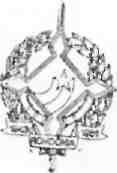 GOVERNO DO ESTADO DE RONDÔNIA GOVERNADORIADECRETO Nº 1511 DE SETEMBRO DE 1983.0 GOVERNADOR DO ESTADO DE RONDÔNIA, usando das atribuições que lhe confere a Lei Complementar n- 041, de 22 de dezembro de 1981,R e s o 1 v e:Tornar valida à Prorrogação de mais um dia de diária aos servidores ALDENOI JOSÉ NEVES, Diretor da Divisão de Programação Orçamentária, cadastro nº 00.824   eI0NI0 VINÍCIUS DE “ de Orçamento, cadastro Estado do Planejamento a cidade de Manaus-13 FEITOSA, Coordenador    Substituto n^Ol.309, lotados na Secretaria   de o Coordenação Geral, que viajaram até om objetivo de processar o Orçamento Programa, para 1984 do Efetuado, junto ao Centro de processamento de Dados do Amazonas - ERODAM, no período de 14.09.83.Jorge Teixeira de OliveiraGovernador